Miércoles 3 de junio, 8:00 amAgenda: Tema: LA IGUALDAD Y LA JUSTICIADos de los valores fundamentales para garantizar la democraciaLA IGUALDAD: Es un valor fundamental para la sociedad, pues parte del principio de que todas las personas compartimos la misma naturaleza, y el mismo origen por lo tanto, nadie es superior ni inferior a otro por su color de piel, sexo, idioma, costumbres u otras razones.Supone que todas las personas tenemos las mismas oportunidades ante la ley y ante las circunstancias del diario vivir, puesto que a todos nos cobijan los mismos derechos y deberes.LA JUSTICIA: Es el valor  que busca la armonía entre los miembros de una sociedad a partir del respeto, el reconocimiento y la defensa de la dignidad humana. Se manifiesta en el trato equitativo, la exaltación de quienes hacen lo correcto y la sanción que se imparte a quien actúa de forma incorrecta.ACTIVIDADElabora un collage con rostros de diferentes personas que representa la igualdad, y escribe en él una frase que haga referencia a ese valor fundamental. NOTA: Nuestro bimestral será el miércoles 10 de Junio. 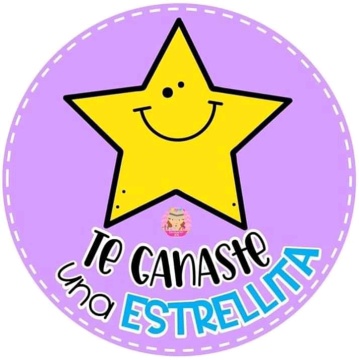 No olviden que la actividad deben enviarla a adrianaholguin@campus.com.co FELIZ SEMANA PARA TODAS, DIOS ME LAS BENDIGA, ESPERO VERLAS PRONTO.COLEGIO EMILIA RIQUELMEACTIVIDADES VIRTUALESCOLEGIO EMILIA RIQUELMEACTIVIDADES VIRTUALESCOLEGIO EMILIA RIQUELMEACTIVIDADES VIRTUALESCOLEGIO EMILIA RIQUELMEACTIVIDADES VIRTUALES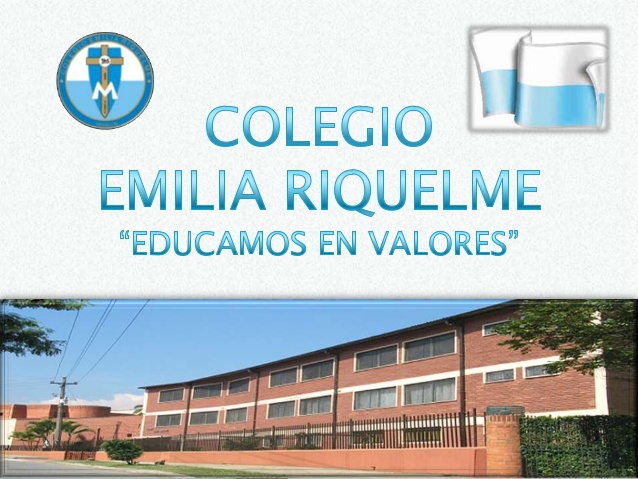 Fecha:  Miércoles 3 de JunioNombre: Grado: 8voÁrea: Urbanidad